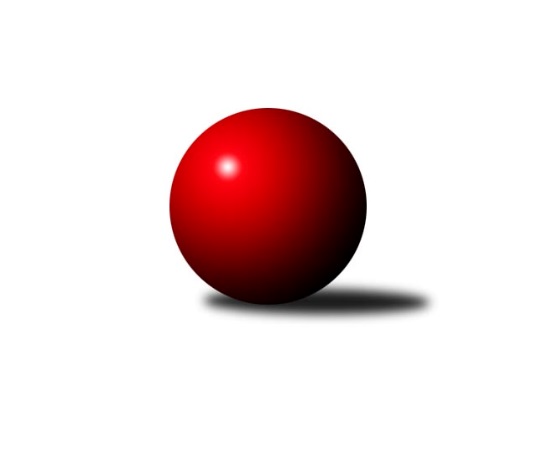 Č.17Ročník 2011/2012	3.3.2012Nejlepšího výkonu v tomto kole: 3271 dosáhlo družstvo: SKK  Náchod1. KLZ 2011/2012Výsledky 17. kolaSouhrnný přehled výsledků:KK Blansko 	- TJ Valašské Meziříčí	7:1	3203:3140	11.0:13.0	3.3.TJ Sokol Husovice	- KK Slavia Praha	2:6	3144:3166	10.5:13.5	3.3.TJ Sokol Duchcov	- KK Šumperk ˝C˝	6:2	3216:3184	15.5:8.5	3.3.SKK Jičín	- KK Konstruktiva Praha 	5:3	3048:3038	12.5:11.5	3.3.SKK  Náchod	- TJ Spartak Přerov	5:3	3271:3238	13.5:10.5	3.3.KK Zábřeh  ˝C˝	- TJ Sokol Chýnov	2:6	3134:3197	9.0:15.0	3.3.Tabulka družstev:	1.	KK Slavia Praha	17	15	0	2	100.5 : 35.5 	242.0 : 166.0 	 3272	30	2.	TJ Spartak Přerov	17	12	2	3	92.0 : 44.0 	235.5 : 172.5 	 3231	26	3.	KK Blansko	17	11	1	5	83.0 : 53.0 	228.0 : 180.0 	 3218	23	4.	SKK Jičín	17	10	0	7	64.0 : 72.0 	186.0 : 222.0 	 3165	20	5.	SKK  Náchod	17	9	0	8	74.5 : 61.5 	213.0 : 195.0 	 3203	18	6.	TJ Sokol Duchcov	17	9	0	8	69.0 : 67.0 	207.0 : 201.0 	 3149	18	7.	KK Zábřeh  ˝C˝	17	6	3	8	62.0 : 74.0 	193.0 : 215.0 	 3198	15	8.	KK Konstruktiva Praha	17	6	0	11	57.5 : 78.5 	189.5 : 218.5 	 3152	12	9.	TJ Sokol Husovice	17	5	2	10	55.0 : 81.0 	182.5 : 225.5 	 3111	12	10.	KK Šumperk ˝C˝	17	5	1	11	50.5 : 85.5 	177.0 : 231.0 	 3124	11	11.	TJ Valašské Meziříčí	17	4	2	11	52.0 : 84.0 	200.0 : 208.0 	 3163	10	12.	TJ Sokol Chýnov	17	4	1	12	56.0 : 80.0 	194.5 : 213.5 	 3145	9Podrobné výsledky kola:	 KK Blansko 	3203	7:1	3140	TJ Valašské Meziříčí	Zdeňka Ševčíková	133 	 134 	 147 	126	540 	 2:2 	 532 	 125	137 	 139	131	Barbora Křenková	Kamila Šmerdová	132 	 149 	 118 	142	541 	 2:2 	 510 	 134	122 	 125	129	Vendula Šebková	Lucie Nevřivová	138 	 118 	 131 	115	502 	 2:2 	 496 	 117	134 	 128	117	Martina Zimáková	Lenka Kalová st.	138 	 144 	 142 	146	570 	 1:3 	 563 	 147	119 	 144	153	Lucie Pavelková	Soňa Daňková	126 	 138 	 138 	124	526 	 2:2 	 521 	 136	119 	 123	143	Alena Kantnerová	Dana Musilová	123 	 140 	 128 	133	524 	 2:2 	 518 	 136	124 	 136	122	Markéta Jandíkovározhodčí: Nejlepší výkon utkání: 570 - Lenka Kalová st.	 TJ Sokol Husovice	3144	2:6	3166	KK Slavia Praha	Markéta Gabrhelová	125 	 154 	 127 	141	547 	 2:2 	 551 	 138	131 	 142	140	Jana Pavlíková	Ivana Majerová	121 	 134 	 129 	125	509 	 1.5:2.5 	 520 	 141	144 	 110	125	Šárka Marková	Běla Wollerová	117 	 132 	 146 	147	542 	 2:2 	 561 	 145	164 	 117	135	Kamila Barborová	Renata Konečná *1	118 	 122 	 131 	160	531 	 2:2 	 523 	 136	134 	 112	141	Helena Gruszková	Monika Trdá	127 	 123 	 134 	132	516 	 2:2 	 491 	 117	125 	 138	111	Růžena Smrčková	Pavlína Procházková	117 	 115 	 145 	122	499 	 1:3 	 520 	 131	128 	 134	127	Vladimíra Šťastnározhodčí: střídání: *1 od 39. hodu Zuzana KolaříkováNejlepší výkon utkání: 561 - Kamila Barborová	 TJ Sokol Duchcov	3216	6:2	3184	KK Šumperk ˝C˝	Nikol Plačková	130 	 132 	 147 	133	542 	 2:2 	 553 	 125	147 	 139	142	Andrea Tatoušková	Simona Koutníková	130 	 145 	 130 	143	548 	 3:1 	 541 	 149	138 	 124	130	Marie Effenbergerová	Alena Šmídová	122 	 127 	 127 	108	484 	 2.5:1.5 	 471 	 122	92 	 123	134	Veronika Štáblová	Adéla Kolaříková	132 	 136 	 138 	144	550 	 3:1 	 539 	 126	133 	 126	154	Kateřina Bezdíčková	Markéta Hofmanová	134 	 157 	 127 	132	550 	 1:3 	 556 	 138	119 	 129	170	Lenka Kubová	Růžena Svobodová	138 	 143 	 125 	136	542 	 4:0 	 524 	 137	132 	 123	132	Ludmila Mederovározhodčí: Nejlepší výkon utkání: 556 - Lenka Kubová	 SKK Jičín	3048	5:3	3038	KK Konstruktiva Praha 	Martina Hrdinová	155 	 121 	 127 	116	519 	 3:1 	 489 	 124	117 	 109	139	Eva Kopřivová	Marie Kolářová	125 	 137 	 125 	103	490 	 2:2 	 525 	 122	130 	 139	134	Hana Viewegová	Petra Abelová	137 	 130 	 138 	116	521 	 3.5:0.5 	 488 	 123	122 	 127	116	Kateřina Kohoutová	Michaela Nožičková	123 	 126 	 123 	115	487 	 1:3 	 485 	 125	128 	 115	117	Jana Hrouzová	Lenka Hrdinová	130 	 139 	 131 	115	515 	 2:2 	 506 	 132	129 	 122	123	Petra Najmanová	Nela Pristandová	144 	 121 	 123 	128	516 	 1:3 	 545 	 141	131 	 136	137	Veronika Plasovározhodčí: Nejlepší výkon utkání: 545 - Veronika Plasová	 SKK  Náchod	3271	5:3	3238	TJ Spartak Přerov	Šárka Majerová	135 	 129 	 144 	116	524 	 2:2 	 551 	 144	127 	 131	149	Gabriela Helisová	Petra Vlčková	140 	 143 	 130 	134	547 	 2:2 	 545 	 136	134 	 135	140	Michaela Sedláčková	Lucie Moravcová	132 	 130 	 142 	136	540 	 2:2 	 508 	 137	131 	 105	135	Kristýna Strouhalová	Dana Adamů	128 	 127 	 145 	144	544 	 2:2 	 560 	 148	137 	 138	137	Kamila Katzerová	Aneta Cvejnová	150 	 152 	 143 	142	587 	 3.5:0.5 	 524 	 132	129 	 121	142	Jana Holubová	Ilona Bezdíčková	129 	 137 	 137 	126	529 	 2:2 	 550 	 144	136 	 124	146	Kateřina Fajdekovározhodčí: Nejlepší výkon utkání: 587 - Aneta Cvejnová	 KK Zábřeh  ˝C˝	3134	2:6	3197	TJ Sokol Chýnov	Olga Ollingerová	129 	 118 	 137 	137	521 	 2:2 	 527 	 123	139 	 126	139	Zdena Vytisková	Jitka Killarová	138 	 138 	 134 	126	536 	 3:1 	 466 	 106	112 	 115	133	Hana Peroutková	Olga Bučková	142 	 147 	 119 	152	560 	 3:1 	 521 	 133	120 	 147	121	Ludmila Landkamerová	Romana Švubová	140 	 114 	 123 	127	504 	 0:4 	 575 	 150	144 	 136	145	Jana Račková	Dana Wiedermannová	140 	 122 	 131 	132	525 	 0:4 	 573 	 143	136 	 148	146	Alena Kovandová	Lenka Horňáková	127 	 121 	 128 	112	488 	 1:3 	 535 	 133	144 	 124	134	Věra Návarovározhodčí: Nejlepší výkon utkání: 575 - Jana RačkováPořadí jednotlivců:	jméno hráče	družstvo	celkem	plné	dorážka	chyby	poměr kuž.	Maximum	1.	Kamila Barborová 	KK Slavia Praha	564.76	366.5	198.2	1.9	9/10	(630)	2.	Zdeňka Ševčíková 	KK Blansko 	558.10	366.0	192.1	2.6	8/9	(601)	3.	Lenka Kalová  st.	KK Blansko 	556.64	366.6	190.1	1.8	9/9	(597)	4.	Aneta Cvejnová 	SKK  Náchod	551.97	357.4	194.6	1.6	8/9	(614)	5.	Jana Pavlíková 	KK Slavia Praha	550.75	356.9	193.8	2.4	8/10	(580)	6.	Helena Gruszková 	KK Slavia Praha	549.07	361.3	187.8	1.9	9/10	(585)	7.	Kateřina Fajdeková 	TJ Spartak Přerov	548.80	362.7	186.1	2.6	10/10	(595)	8.	Dana Adamů 	SKK  Náchod	548.79	365.3	183.5	3.9	8/9	(592)	9.	Olga Bučková 	KK Zábřeh  ˝C˝	548.25	362.7	185.6	1.8	9/9	(569)	10.	Michaela Sedláčková 	TJ Spartak Přerov	548.15	364.9	183.3	3.2	10/10	(609)	11.	Lucie Moravcová 	SKK  Náchod	546.26	360.6	185.6	3.8	9/9	(590)	12.	Gabriela Helisová 	TJ Spartak Přerov	545.71	362.9	182.8	3.9	9/10	(602)	13.	Alena Kovandová 	TJ Sokol Chýnov	544.53	360.0	184.6	4.2	10/10	(573)	14.	Veronika Plasová 	KK Konstruktiva Praha 	543.77	362.2	181.6	2.6	8/10	(585)	15.	Kamila Katzerová 	TJ Spartak Přerov	543.38	361.8	181.6	4.6	9/10	(589)	16.	Vladimíra Šťastná 	KK Slavia Praha	542.80	360.0	182.8	1.8	10/10	(619)	17.	Martina Hrdinová 	SKK Jičín	542.41	361.0	181.4	4.4	7/9	(581)	18.	Vendula Šebková 	TJ Valašské Meziříčí	541.38	357.4	184.0	2.7	10/10	(579)	19.	Jana Račková 	TJ Sokol Chýnov	540.76	357.4	183.4	2.4	10/10	(617)	20.	Jana Hrouzová 	KK Konstruktiva Praha 	539.24	354.9	184.4	4.2	10/10	(588)	21.	Růžena Smrčková 	KK Slavia Praha	538.75	359.6	179.1	3.4	8/10	(557)	22.	Lenka Horňáková 	KK Zábřeh  ˝C˝	538.20	358.7	179.5	3.1	9/9	(583)	23.	Adéla Kolaříková 	TJ Sokol Duchcov	537.44	359.7	177.7	2.4	8/9	(576)	24.	Nikol Plačková 	TJ Sokol Duchcov	537.36	359.1	178.3	3.8	9/9	(570)	25.	Markéta Hofmanová 	TJ Sokol Duchcov	536.42	358.0	178.4	3.1	8/9	(582)	26.	Jitka Killarová 	KK Zábřeh  ˝C˝	536.32	359.9	176.4	3.4	9/9	(575)	27.	Šárka Marková 	KK Slavia Praha	536.14	358.9	177.2	4.2	10/10	(610)	28.	Kateřina Bezdíčková 	KK Šumperk ˝C˝	535.20	359.9	175.3	4.2	10/10	(570)	29.	Jana Holubová 	TJ Spartak Přerov	533.80	355.0	178.8	4.2	8/10	(598)	30.	Ilona Bezdíčková 	SKK  Náchod	533.63	356.5	177.2	3.8	6/9	(577)	31.	Petra Abelová 	SKK Jičín	532.30	360.0	172.3	6.0	9/9	(596)	32.	Kamila Šmerdová 	KK Blansko 	532.29	360.7	171.6	4.0	7/9	(547)	33.	Barbora Křenková 	TJ Valašské Meziříčí	531.44	359.5	171.9	5.4	9/10	(558)	34.	Lucie Pavelková 	TJ Valašské Meziříčí	530.66	359.8	170.9	5.1	7/10	(563)	35.	Lenka Kubová 	KK Šumperk ˝C˝	530.61	358.1	172.5	5.2	10/10	(562)	36.	Markéta Jandíková 	TJ Valašské Meziříčí	529.91	359.7	170.2	4.8	10/10	(578)	37.	Zuzana Kolaříková 	TJ Sokol Husovice	529.21	358.5	170.7	4.1	7/9	(589)	38.	Lenka Hrdinová 	SKK Jičín	529.11	359.6	169.5	5.9	9/9	(560)	39.	Romana Švubová 	KK Zábřeh  ˝C˝	528.90	354.6	174.3	4.1	9/9	(562)	40.	Soňa Daňková 	KK Blansko 	528.62	360.6	168.0	6.5	9/9	(559)	41.	Andrea Tatoušková 	KK Šumperk ˝C˝	527.78	354.5	173.3	5.4	8/10	(567)	42.	Dana Wiedermannová 	KK Zábřeh  ˝C˝	527.35	350.9	176.4	3.7	9/9	(586)	43.	Michaela ml. Divišová 	SKK  Náchod	526.35	356.2	170.1	5.4	9/9	(560)	44.	Ludmila Mederová 	KK Šumperk ˝C˝	525.90	356.3	169.6	4.3	7/10	(556)	45.	Zdena Vytisková 	TJ Sokol Chýnov	525.11	353.7	171.4	4.0	9/10	(578)	46.	Michaela Nožičková 	SKK Jičín	524.98	355.6	169.4	5.8	6/9	(558)	47.	Renata Konečná 	TJ Sokol Husovice	524.56	357.4	167.1	4.2	9/9	(568)	48.	Kristýna Strouhalová 	TJ Spartak Přerov	524.55	356.5	168.0	4.2	10/10	(582)	49.	Monika Trdá 	TJ Sokol Husovice	524.45	361.7	162.7	7.0	8/9	(568)	50.	Soňa Lahodová 	KK Blansko 	523.48	350.1	173.4	3.4	8/9	(559)	51.	Eva Kopřivová 	KK Konstruktiva Praha 	522.45	350.2	172.2	6.0	10/10	(564)	52.	Petra Najmanová 	KK Konstruktiva Praha 	521.86	357.3	164.6	5.2	10/10	(588)	53.	Dana Musilová 	KK Blansko 	521.64	355.8	165.8	6.6	8/9	(573)	54.	Běla Wollerová 	TJ Sokol Husovice	521.63	351.1	170.5	5.8	6/9	(543)	55.	Olga Ollingerová 	KK Zábřeh  ˝C˝	521.39	346.5	174.9	4.7	8/9	(576)	56.	Alena Šmídová 	TJ Sokol Duchcov	521.11	352.3	168.8	5.0	6/9	(549)	57.	Věra Návarová 	TJ Sokol Chýnov	520.10	350.3	169.8	4.8	10/10	(559)	58.	Dana Viková 	SKK Jičín	519.06	351.9	167.2	4.8	9/9	(554)	59.	Klára Zubajová 	TJ Valašské Meziříčí	517.77	354.3	163.4	4.4	7/10	(563)	60.	Markéta Gabrhelová 	TJ Sokol Husovice	517.23	355.5	161.7	6.2	6/9	(559)	61.	Ludmila Landkamerová 	TJ Sokol Chýnov	516.68	356.0	160.7	6.5	10/10	(589)	62.	Martina Čapková 	KK Konstruktiva Praha 	515.10	348.1	167.0	5.8	9/10	(560)	63.	Magdalena Holecová 	TJ Sokol Duchcov	514.64	353.3	161.3	5.6	7/9	(541)	64.	Marie Kolářová 	SKK Jičín	514.04	351.2	162.9	5.7	9/9	(562)	65.	Ivana Majerová 	TJ Sokol Husovice	513.38	355.4	158.0	7.4	8/9	(556)	66.	Kateřina Kohoutová 	KK Konstruktiva Praha 	512.18	347.5	164.7	5.5	9/10	(555)	67.	Veronika Štáblová 	KK Šumperk ˝C˝	508.95	353.8	155.2	6.5	10/10	(558)	68.	Miroslava Cízlerová 	TJ Sokol Chýnov	508.04	348.7	159.3	7.9	9/10	(566)	69.	Petra Vlčková 	SKK  Náchod	505.65	344.8	160.9	4.7	8/9	(569)	70.	Růžena Svobodová 	TJ Sokol Duchcov	501.08	353.8	147.3	7.9	6/9	(544)		Blanka Mašková 	TJ Sokol Chýnov	580.00	385.0	195.0	10.0	1/10	(580)		Jitka Horká 	KK Šumperk ˝C˝	560.00	370.0	190.0	2.0	1/10	(560)		Nela Pristandová 	SKK Jičín	542.60	365.2	177.4	4.8	5/9	(585)		Simona Koutníková 	TJ Sokol Duchcov	539.42	369.4	170.1	4.7	5/9	(576)		Blanka Mizerová 	KK Slavia Praha	538.97	363.8	175.2	2.5	5/10	(572)		Alena Kantnerová 	TJ Valašské Meziříčí	537.83	364.0	173.8	2.5	4/10	(571)		Lucie Nevřivová 	KK Blansko 	536.20	359.8	176.4	4.7	5/9	(581)		Šárka Majerová 	SKK  Náchod	534.20	360.3	173.9	3.0	5/9	(562)		Pavlína Procházková 	TJ Sokol Husovice	532.03	362.3	169.7	5.5	5/9	(573)		Martina Zimáková 	TJ Valašské Meziříčí	529.67	355.3	174.4	5.2	4/10	(614)		Hana Viewegová 	KK Konstruktiva Praha 	524.60	359.3	165.3	4.5	5/10	(577)		Pavlína Radílková 	KK Slavia Praha	521.08	341.9	179.2	3.4	3/10	(535)		Ludmila Šťastná 	TJ Valašské Meziříčí	519.00	357.0	162.0	10.0	1/10	(519)		Kristýna Štreichová 	TJ Valašské Meziříčí	517.00	350.0	167.0	8.0	1/10	(517)		Libuše Strachotová 	KK Šumperk ˝C˝	514.07	359.5	154.5	7.3	5/10	(554)		Kateřina Petková 	KK Šumperk ˝C˝	513.67	356.7	157.0	4.5	3/10	(560)		Renata Adamcová 	TJ Valašské Meziříčí	512.53	352.1	160.4	6.3	5/10	(560)		Martina Janyšková 	TJ Spartak Přerov	511.67	352.8	158.8	7.7	3/10	(523)		Helena Sobčáková 	KK Zábřeh  ˝C˝	511.00	354.0	157.0	6.0	2/9	(518)		Iva Boučková 	TJ Sokol Duchcov	508.07	348.9	159.2	6.7	5/9	(528)		Vendula Mederová 	KK Šumperk ˝C˝	507.55	342.3	165.3	7.8	4/10	(535)		Jana Volková 	TJ Valašské Meziříčí	506.93	345.9	161.1	5.5	5/10	(515)		Marie Effenbergerová 	KK Šumperk ˝C˝	504.00	351.0	153.0	10.5	2/10	(541)		Nikola Slavíčková 	KK Blansko 	496.00	367.0	129.0	14.0	1/9	(496)		Lucie Kelpenčevová 	TJ Sokol Husovice	493.00	349.8	143.3	9.0	4/9	(501)		Milena Mankovecká 	SKK  Náchod	492.50	343.5	149.0	8.5	2/9	(495)		Bedřiška Šrotová 	KK Šumperk ˝C˝	490.50	328.0	162.5	7.0	2/10	(492)		Naděžda Musilová 	KK Blansko 	485.00	323.0	162.0	7.0	1/9	(485)		Jana Kolínková 	TJ Sokol Husovice	483.00	346.0	137.0	9.0	1/9	(483)		Irena Konečná 	TJ Sokol Duchcov	477.00	334.0	143.0	12.0	1/9	(477)		Hana Peroutková 	TJ Sokol Chýnov	466.00	338.0	128.0	15.0	1/10	(466)Sportovně technické informace:Starty náhradníků:registrační číslo	jméno a příjmení 	datum startu 	družstvo	číslo startu
Hráči dopsaní na soupisku:registrační číslo	jméno a příjmení 	datum startu 	družstvo	Program dalšího kola:18. kolo10.3.2012	so	12:30	TJ Valašské Meziříčí - SKK  Náchod	10.3.2012	so	13:30	KK Šumperk ˝C˝ - TJ Sokol Husovice	10.3.2012	so	13:30	KK Slavia Praha - KK Blansko 	10.3.2012	so	14:00	KK Konstruktiva Praha  - KK Zábřeh  ˝C˝	10.3.2012	so	14:00	TJ Sokol Chýnov - TJ Sokol Duchcov	10.3.2012	so	15:00	TJ Spartak Přerov - SKK Jičín	Nejlepší šestka kola - absolutněNejlepší šestka kola - absolutněNejlepší šestka kola - absolutněNejlepší šestka kola - absolutněNejlepší šestka kola - dle průměru kuželenNejlepší šestka kola - dle průměru kuželenNejlepší šestka kola - dle průměru kuželenNejlepší šestka kola - dle průměru kuželenNejlepší šestka kola - dle průměru kuželenPočetJménoNázev týmuVýkonPočetJménoNázev týmuPrůměr (%)Výkon6xAneta CvejnováSKK  Náchod5875xJana RačkováTJ Sokol Chýnov109.345757xJana RačkováTJ Sokol Chýnov5757xAneta CvejnováSKK  Náchod109.195872xAlena KovandováTJ Sokol Chýnov5732xAlena KovandováTJ Sokol Chýnov108.965738xLenka Kalová st.Blansko5708xKamila BarborováSlavia108.025611xLucie PavelkováVal. Meziříčí5639xLenka Kalová st.Blansko107.8957010xKamila BarborováSlavia5611xLucie PavelkováVal. Meziříčí106.56563